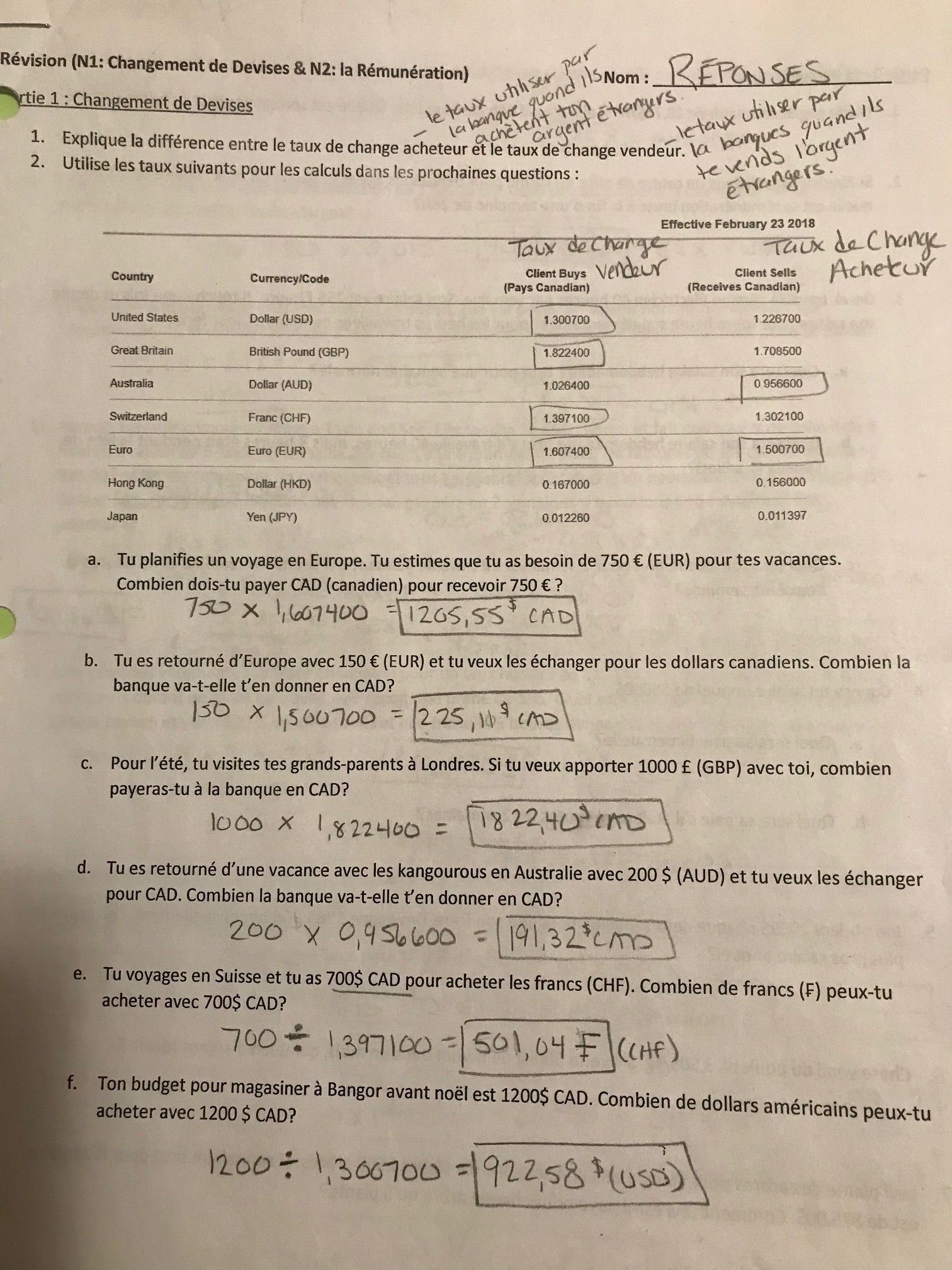 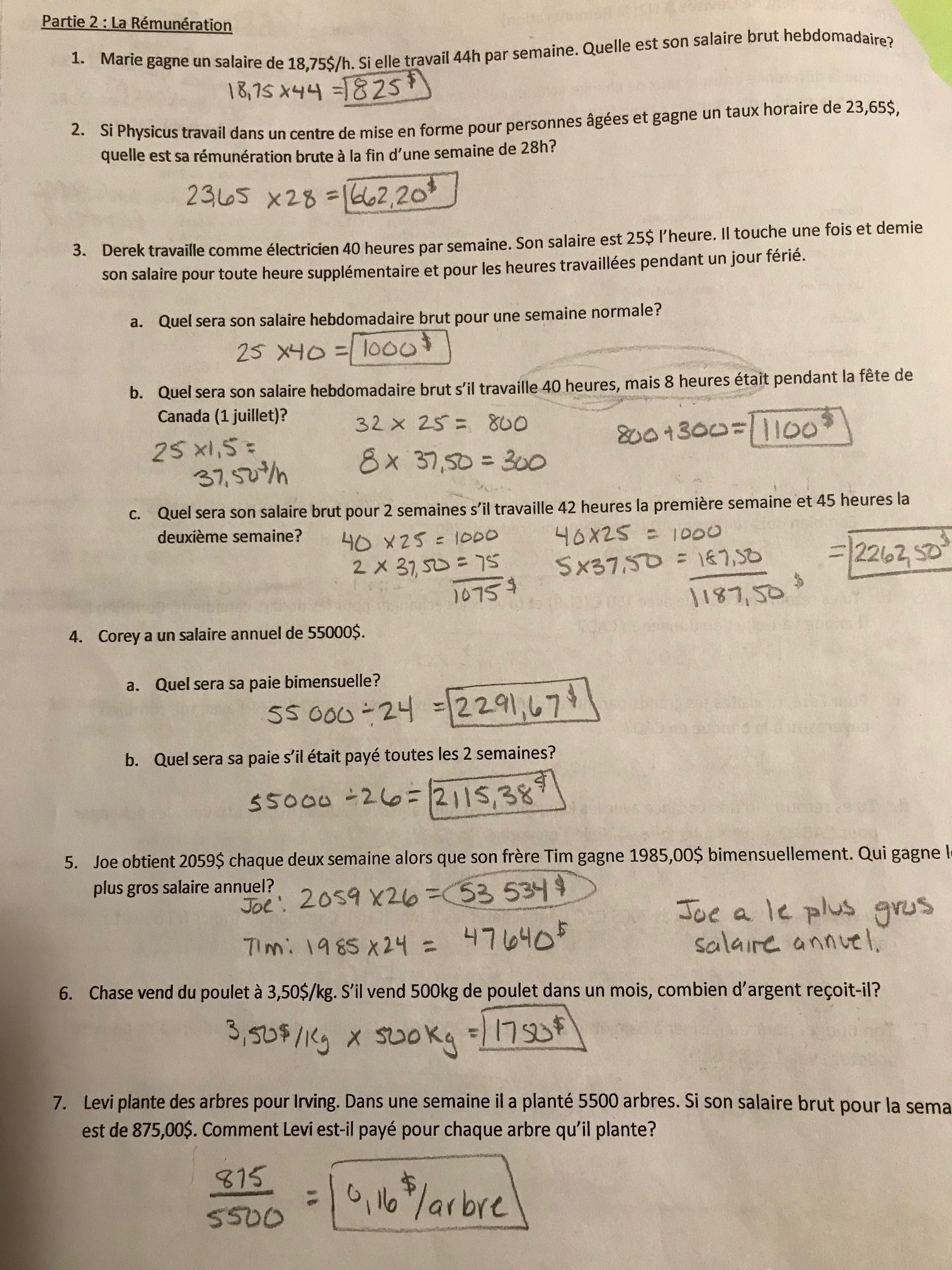 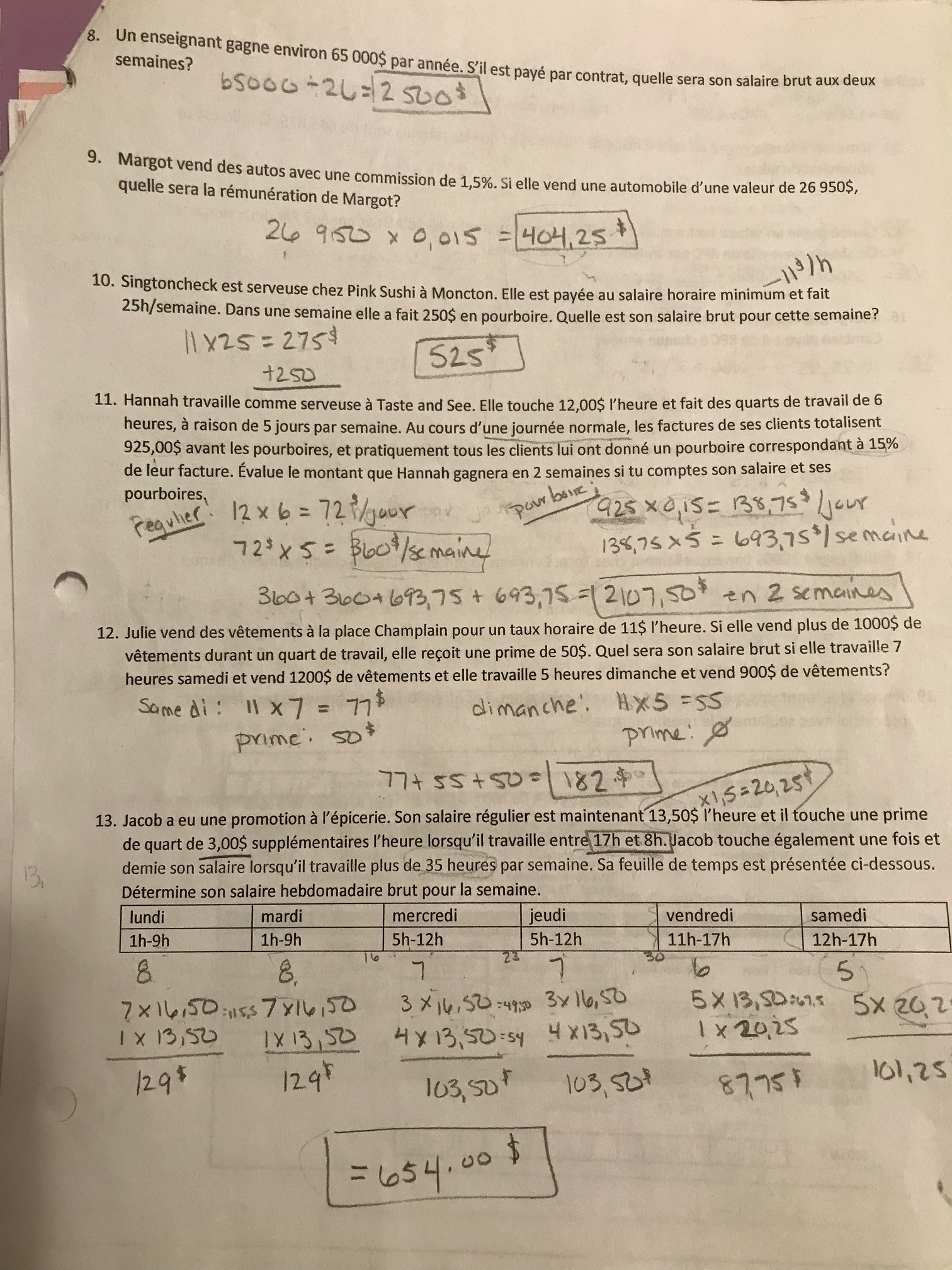 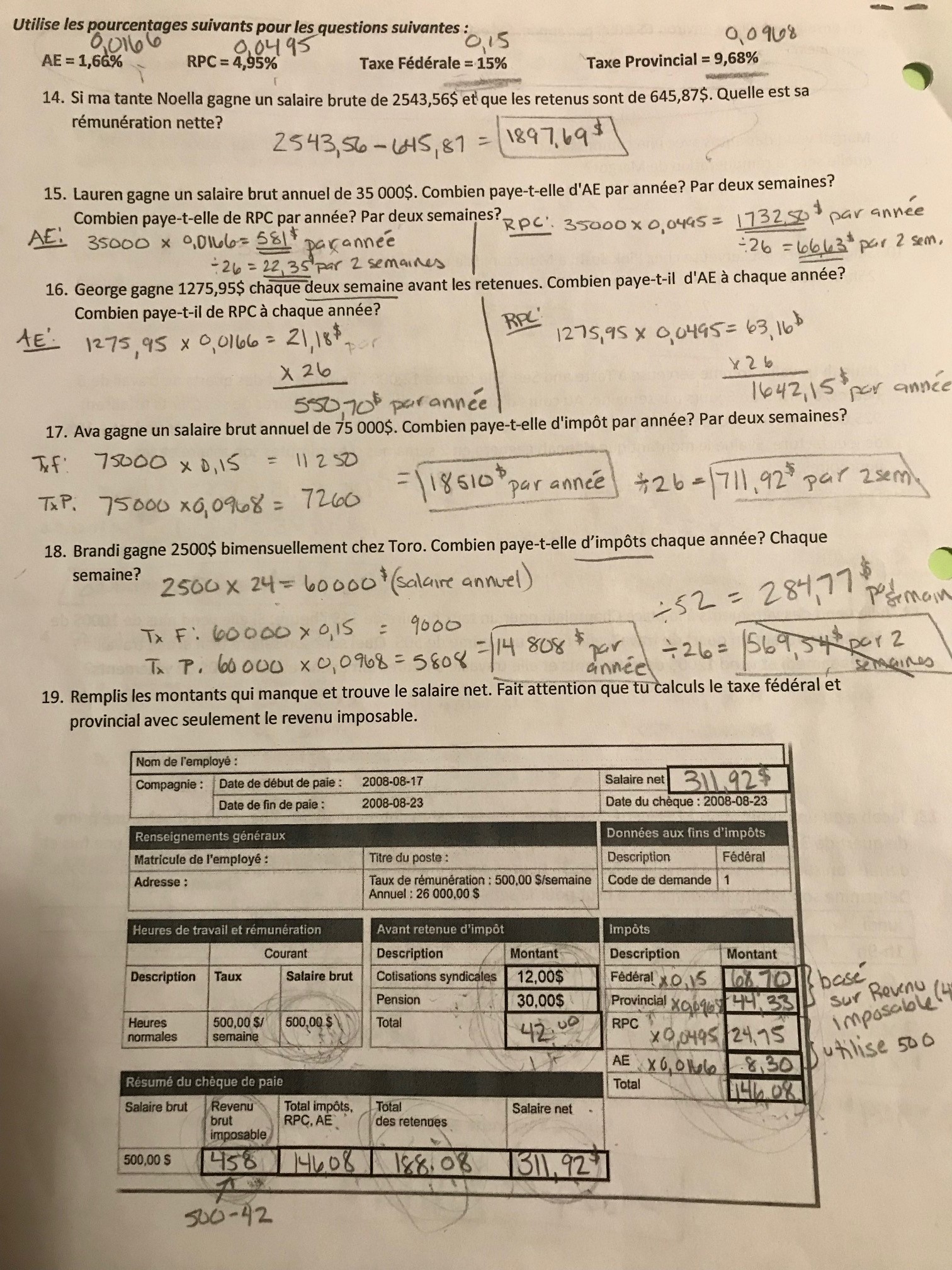 Station 1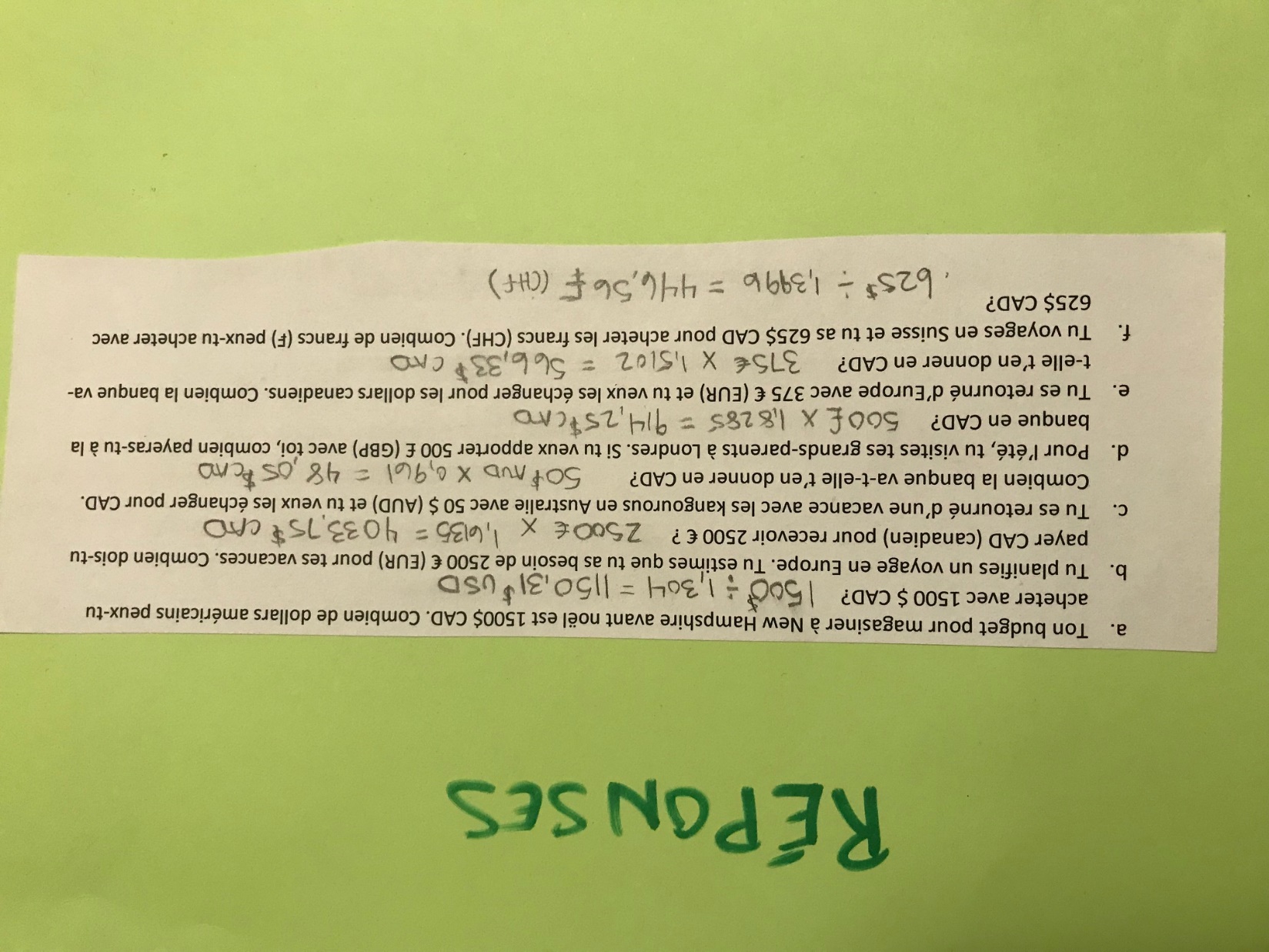 Station 2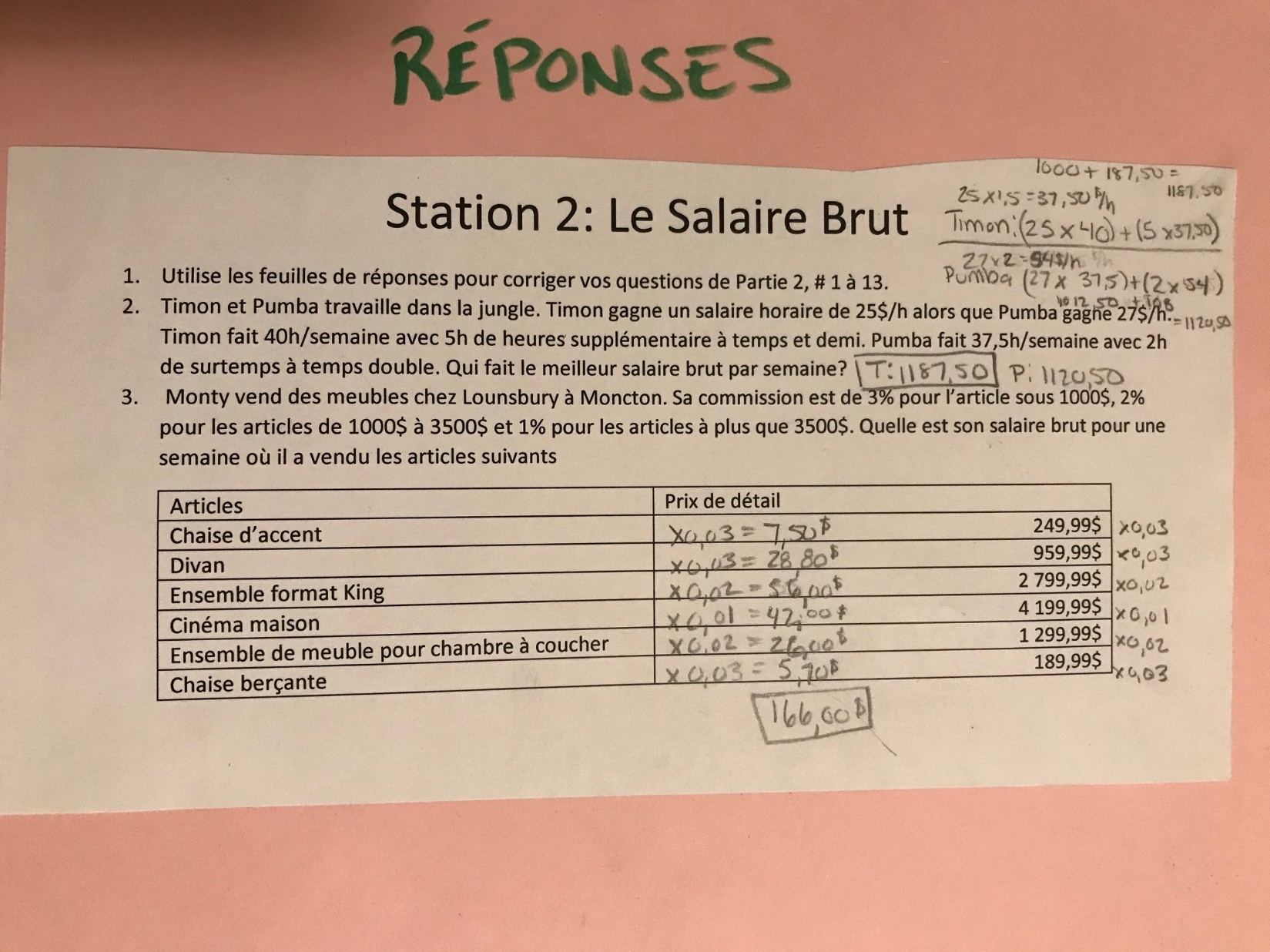 Station 3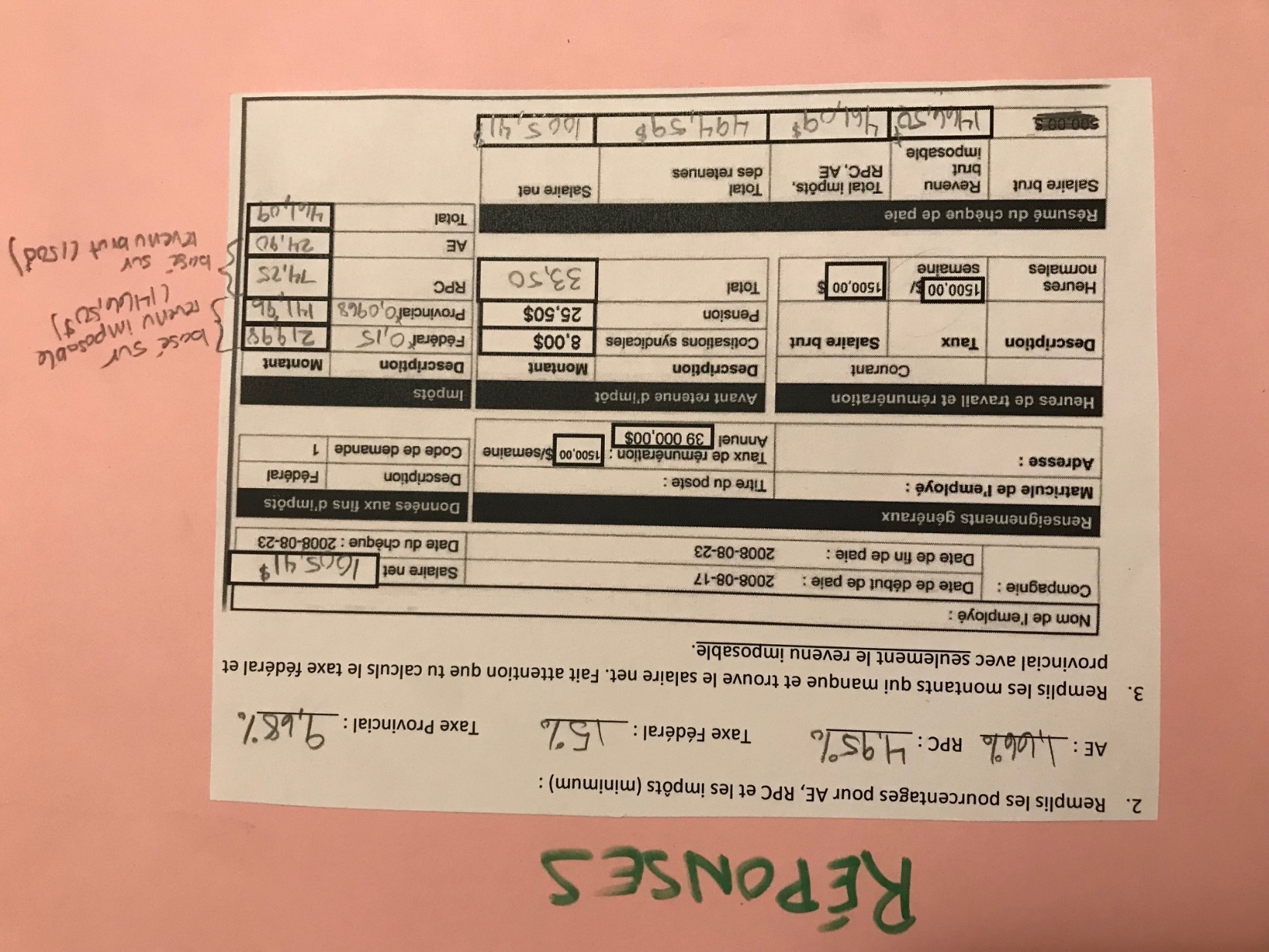 Station 4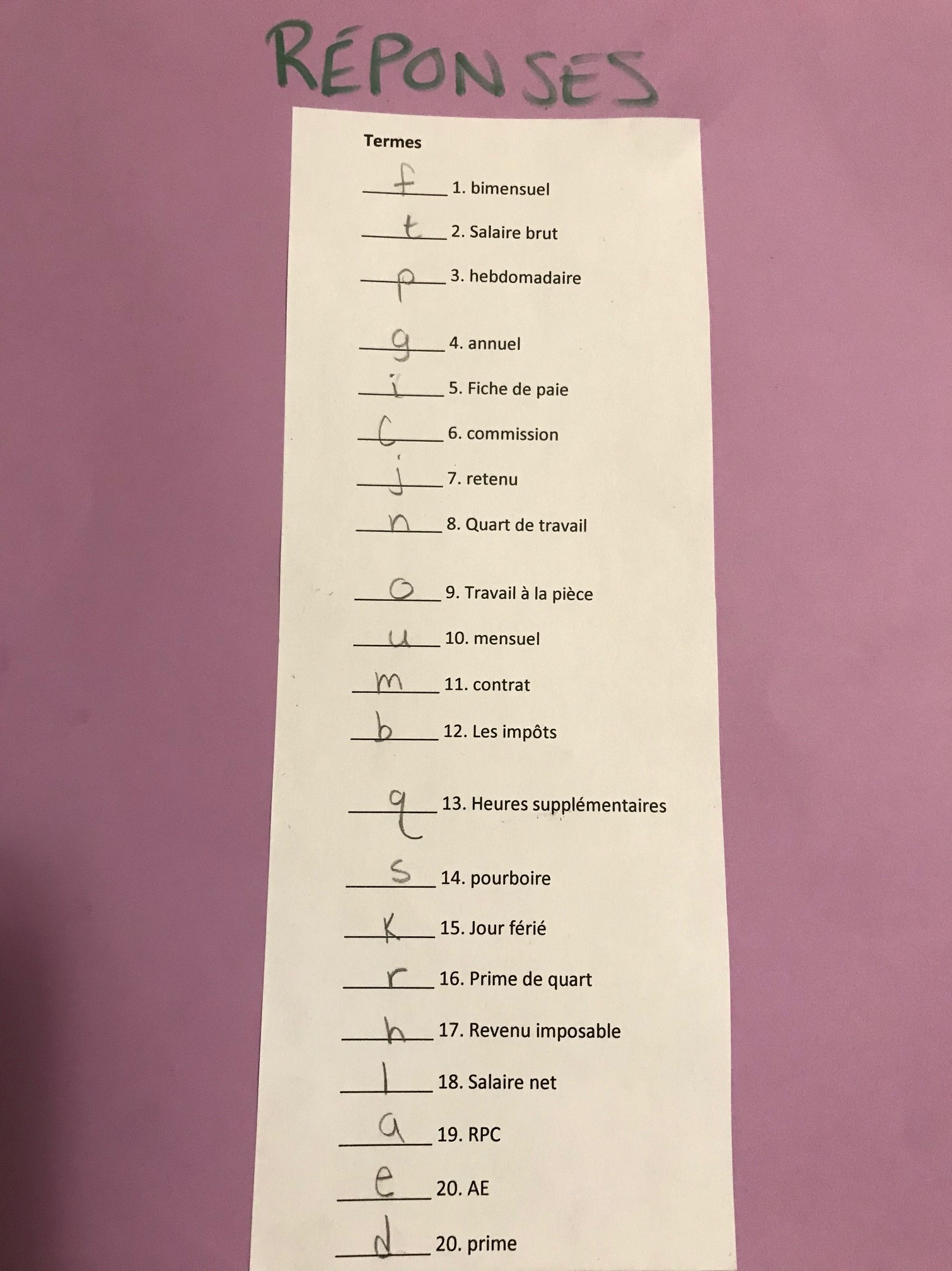 Station 5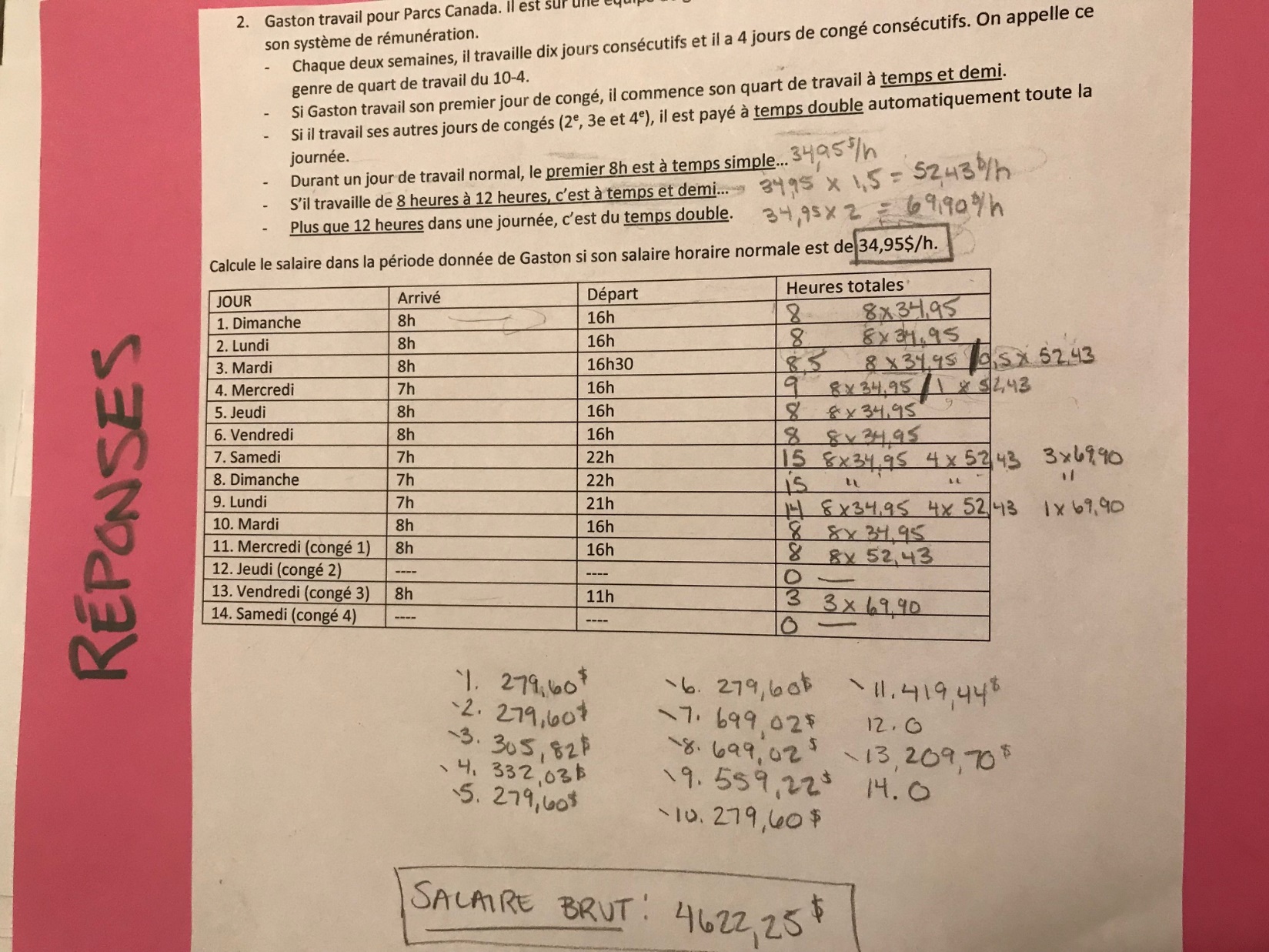 